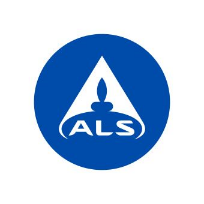 CLIENT APPLICATION & CREDIT CHECK FORMTERMS ARE STRICTLY 30 DAYS FROM DATE OF INVOICE OR PREPAYMENT ONLY.I/We acknowledge having Read, Reviewed and Understood the Data Protection Act Privacy Notice available on www.alsenvironmental.co.uk. I/We agree to you processing my/our personal information for the uses/purposes specified in said Privacy Notice.I/We Acknowledge receipt of your terms and conditions of business.I/We Acknowledge and agree to the giving of our information to Bona fide credit reference agencies to enable and assist with the account opening process.Please submit your letterhead with this applicationPlease return the completed form to Quotes.ukenviro@alsglobal.com    ALS HEAD OFFICE USE ONLYCustomer ClassificationCustomer ClassificationSole trader:Sole trader:Partnership:Limited:Limited:PLC:Other e.g. LLP:Other e.g. LLP:(Tick as Appropriate)(Tick as Appropriate)Sole trader:Sole trader:Partnership:Limited:Limited:PLC:Other e.g. LLP:Other e.g. LLP:Business Name:Business Name:Business Contact:Business Contact:Registered Office AddressRegistered Office AddressPurchase Order No. Required?    (Tick)    Yes	    NoPurchase Order No. Required?    (Tick)    Yes	    NoPurchase Order No. Required?    (Tick)    Yes	    No(If LTD or PLC)(If LTD or PLC)Purchase Order No. Required?    (Tick)    Yes	    NoPurchase Order No. Required?    (Tick)    Yes	    NoPurchase Order No. Required?    (Tick)    Yes	    NoFull Invoice or Statement Address:Full Invoice or Statement Address: Year Trading Commenced: Year Trading Commenced:Company Registration Number:Company Registration Number:Company Registration Number: VAT Number: VAT Number: VAT Number: VAT Number: VAT Number: Accounts Department: Accounts Department: Accounts Contact Name & Position: Accounts Contact Name & Position: Accounts Contact Name & Position: Accounts Email Address: Accounts Email Address: Accounts Email Address: Accounts Email Address: Accounts Email Address: Contact Number:  (Land Line) Mobile Number:Do you operate a credit account with any other UK ALS Entity? 
(If Yes - Please state Entity Name) Do you operate a credit account with any other UK ALS Entity? 
(If Yes - Please state Entity Name) Do you operate a credit account with any other UK ALS Entity? 
(If Yes - Please state Entity Name) Do you operate a credit account with any other UK ALS Entity? 
(If Yes - Please state Entity Name) Do you operate a credit account with any other UK ALS Entity? 
(If Yes - Please state Entity Name) Do you operate a credit account with any other UK ALS Entity? 
(If Yes - Please state Entity Name) Do you operate a credit account with any other UK ALS Entity? 
(If Yes - Please state Entity Name) Do you operate a credit account with any other UK ALS Entity? 
(If Yes - Please state Entity Name) Do you operate a credit account with any other UK ALS Entity? 
(If Yes - Please state Entity Name) Do you operate a credit account with any other UK ALS Entity? 
(If Yes - Please state Entity Name) Do you operate a credit account with any other UK ALS Entity? 
(If Yes - Please state Entity Name) Do you operate a credit account with any other UK ALS Entity? 
(If Yes - Please state Entity Name) If ALS credit Criteria is not met, do you agree to a prepayment Account? If ALS credit Criteria is not met, do you agree to a prepayment Account? If ALS credit Criteria is not met, do you agree to a prepayment Account? If ALS credit Criteria is not met, do you agree to a prepayment Account? If ALS credit Criteria is not met, do you agree to a prepayment Account? If ALS credit Criteria is not met, do you agree to a prepayment Account? If ALS credit Criteria is not met, do you agree to a prepayment Account? If ALS credit Criteria is not met, do you agree to a prepayment Account? If ALS credit Criteria is not met, do you agree to a prepayment Account? If ALS credit Criteria is not met, do you agree to a prepayment Account? ALS offer a Direct Debit Process, Would you agree to a Direct Debit payment method? ALS offer a Direct Debit Process, Would you agree to a Direct Debit payment method? ALS offer a Direct Debit Process, Would you agree to a Direct Debit payment method? ALS offer a Direct Debit Process, Would you agree to a Direct Debit payment method? ALS offer a Direct Debit Process, Would you agree to a Direct Debit payment method? ALS offer a Direct Debit Process, Would you agree to a Direct Debit payment method? ALS offer a Direct Debit Process, Would you agree to a Direct Debit payment method? ALS offer a Direct Debit Process, Would you agree to a Direct Debit payment method? ALS offer a Direct Debit Process, Would you agree to a Direct Debit payment method? ALS offer a Direct Debit Process, Would you agree to a Direct Debit payment method? Authorised SignaturePrint NamePosition HeldDateClient Account CodeIDC Reference(LS)Credit Limit & Credit TermsQuasar Reference(ENVIRO)InitialDate